Про проведення І (шкільного) етапуXV міської олімпіади випускників школи І ступеня«Путівка в науку»Згідно з наказом Департаменту освіти Харківської міської ради від 09.02.2017 № 35 «Про проведення ХV міської олімпіади випускників школи І ступеня «Путівка в науку» та на виконання основних заходів Комплексної програми розвитку освіти м. Харкова на 2011-2017 роки, наказу Управління освіти адміністрації Основ`янського району від 09.02.2017 за №51, з метою подальшого вдосконалення системи роботи з обдарованими дітьми, розвитку творчих здібностей учнів початкових класів, підвищення рівня викладання базових навчальних предметів у школі І ступеняНАКАЗУЮ :Провести І (шкільний) етап XV міської олімпіади випускників школи І ступеня «Путівка в науку»До 07.03.2017Проскурі Н.Є. здійснити організаційно-методичне забезпечення проведення олімпіади (згідно Положення конкурсу) До 02.03.20173.   Затвердити:     3.1. Склад оргкомітету олімпіади (додаток 1)3. 2. Склад журі олімпіади (додаток 2)Класним керівникам 4-х класів Васіщевій В.М., Пилипенко А.Г. забезпечити участь учнів 4-х класів загальноосвітнього навчального закладу у І (шкільному) етапі XV міської олімпіади випускників школи  І ступеня «Путівка в науку».У день проведення олімпіадиНадати до районного методичного центру інформацію про проведення І (шкільного) етапу XV міської олімпіади випускників школи  І ступеня «Путівка в науку» та заявку на участь у ІІ (районному) етапі. До 09.03.2017Вчителю інформатики Рибак К.М. розмістити даний наказ на сайті школи.У день підписання наказуКонтроль за виконанням  цього наказу залишаю за собою.Директор ХЗОШ №48                                           Федяй С.О.З наказом ознайомлені: Васіщева В.М.Пилипенко А.Г.Проскура Н.Є.Мірошниченко О.О.Вітошкіна Ю.О.Кириченко Н.М.Пустовалова В.В.Рибак К.М.Проскура Н.Є., 7252024Додаток 1до наказу по ХЗОШ №48	 від __________ № _____                       СКЛАД  ОРГКОМІТЕТУІ (шкільного) етапуXV міської  олімпіадивипускників школи  І ступеня «Путівка в науку»Голова оргкомітету:   Федяй Сергій Олександрович                   –    директор школи;  Члени оргкомітету: Проскура Наталія Єгорівна                      –     заступник      директора  з  навчально-виховної роботи;Мірошниченко Олеся Олександрівна     –   вчитель початкових класівДодаток 2до наказу по ХЗОШ №48	 від _________ № ______Склад журі І (шкільного) етапуXV міської  олімпіадивипускників школи  І ступеня «Путівка в науку»Голова журі:  Кириченко Наталія Миколаївна        –        заступник директора з навчально-                                                                      виховної роботи;Члени журі:       Васіщева Валентина Миколаївна        –       вчитель початкових класів,                                                                        керівник методичного об’єднання                                                                        вчителів початкових класів;Вітошкіна Юлія Олександрівна        –          вчитель початкових класів;Пустовалова Вікторія Володимирівна     –    вчитель української мови                                                                          та літературиОргкомітету ХІV міської олімпіадивипускників школи І ступеня«Путівка в науку»З А Я В К Ана участь у ІІ (районному) етапі ХІV міської олімпіадивипускників школи І ступеня «Путівка в науку»Харківської загальноосвітньої школи І-ІІІ ступенів №48 Харківської міської ради Харківської областіДиректор  школи                                                                                        С.О.ФедяйМірошниченко О.О., 725-20-24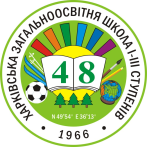 ХАРКІВСЬКАЗАГАЛЬНООСВІТНЯШКОЛА І-ІІІ СТУПЕНІВ №48ХАРКІВСЬКОЇ МІСЬКОЇ РАДИХАРКІВСЬКОЇ ОБЛАСТІХАРЬКОВСКАЯОБЩЕОБРАЗОВАТЕЛЬНАЯШКОЛА І-ІІІ СТУПЕНЕЙ №48ХАРЬКОВСКОГО ГОРОДСКОГО СОВЕТАХАРЬКОВСКОЙ ОБЛАСТИ                                             НАКАЗ                                             НАКАЗ_10.02.2017__10.02.2017_№__31__№з/пНавчальний заклад(повна назва)П.І.Б. учасника(повністю)Дата народженняМова навчанняОсвітня галузь№ свідоцтва про народженняучасникаІдентифікаційний код учасникаМісце у І(шкільному) етапіП.І.Б. учителя (повністю), який підготував учня1ХЗОШ №48Лихобаба Анастасія Миколаївна08.03.2006українськаУкраїнська моваІ-ВЛ №0281233074108562І місцеГоседло Ю.В.2ХЗОШ №48Буйдіна Анна Германівна09.10.2005українськаУкраїнська моваІ-ВЛ №0267903863303262ІІ місцеМірошниченко О.О.3ХЗОШ №48Бєльська Дар’я Антонівна22.03.2006українськаМатематикаІ-ВЛ №0421822950507189ІІ місцеГоседло Ю.В.4ХЗОШ №48Яковенко Микита Олегович16.06.2005українськаМатематикаІ-ВЛ №0175783851803754І місцеМірошниченко О.О.5ХЗОШ №48Мирохіна Дар’я Станіславівна06.07.2006українськаПриродознавствоІ-ВЛ №0544053206714868І місцеГоседло Ю.В.6ХЗОШ №48ГорюшкоІлля Валерійович05.10.2005українськаПриродознавствоІ-КЕ №0146142945512043І місцеМірошниченко О.О.